ATIVIDADES PARA CASACONTEÚDO PEDAGÓGICO.MATERNAL I (VIGÉSIMA SEMANA)OBJETIVOS;As atividades propostas têm como objetivo estimular o desenvolvimento integral das crianças trabalhando o cognitivo, físico e socioemocional a fim de proporcionar também uma maior interação entre a família;ROTINA DIÁRIA;1° Oração;2º-Leitura / alfabeto, vogais, números 0 a 5 e as formas geométricas, conversar sobre os combinados e regras; 3° Musicalização;4º-Roda de conversa; Comece falando informalmente sobre assuntos do cotidiano do dia ou curiosidades pessoais a criança. A ideia é aproximar os pais do objeto do conhecimento em si - no caso, a própria conversa. Exemplos: como foi seu dia, falar sobre os membros da família, amiguinhos da escola, escolha do nome da criança, falar sobre a cidade etc.;5° Conversar muito com a criança até mesmo o que vivemos hoje de não poder ir para creche sair de casa o porquê de usarmos máscara, o motivo de que temos que lavar as mãos será muito importante e necessário;  6º- Cantigas de Roda;A musicalização com as cantigas de roda pode ser feita pelos pais/responsáveis resgatando as músicas que conhecem de sua infância ou por intermédio do uso de recursos digitais como CDs, DVDs ou vídeos:7° É importante também assistir filmes criativo para desenvolver sua identidade, autonomia e capacidade de socialização. Com direito sessão pipoca se possível;8° Nesta semana iremos continuar trabalhando sobre as frutas e promover e incentivar a criança a mudar seus hábitos alimentares de modo a conscientizar os pais também, devemos atentar uma alimentação saudável;         ORIENTAÇÃO E UM LEMBRETE:Faça roda de conversa sobre as frutas preferidas, cores, textura, gosto doce e azedo;É importante ressaltar que devemos ter alguns cuidados como:Lavar bem as frutas;Beber água filtrada;Cortar as unhas;Lavar sempre as mãos antes das refeições;Escovar os dentes após as refeições, pois para ter uma boa saúde é necessário cuidar também da higiene pessoal.Converse sobre a importância de comer frutas, pois estas  contêm água, fibras, vitaminas, sais minerais, frutose, carboidratos, gorduras e proteínas essa variedade nutricional vem com poucas calorias, é de fácil  digestão, dá sensação de saciedade e muito saborosa;Uma sugestão de atividade que ajuda a criança a desenvolver o habito de comer fruta é investir em desenhos com frutas no prato, um rosto de palhaço pode ser feito usando uvas para os olhos, cereja para o nariz, e banana para a boca. Para uma carinha de cachorro, utilize fatias de banana e passas para os olhos, ameixa para o nariz e fatias de morango para a língua, pôde ser substituído por outras frutas disponível em casa; Use sua criatividade!Realizar a atividade pedagógica abaixo;NOME:____________________________________________________________________________Orientação:Depois de cantar e contar a história pinte as ilustrações com giz de cera.Nome:_____________________________________________________________________________ Orientações:Converse com a criança sobre as características do  tomate;  cor; sabor, enfatizar a importância de uma alimentação saudável.Pinte o tomate com giz de cera vermelho depois cole lã ou papel crepom picado vermelho para enfeitar.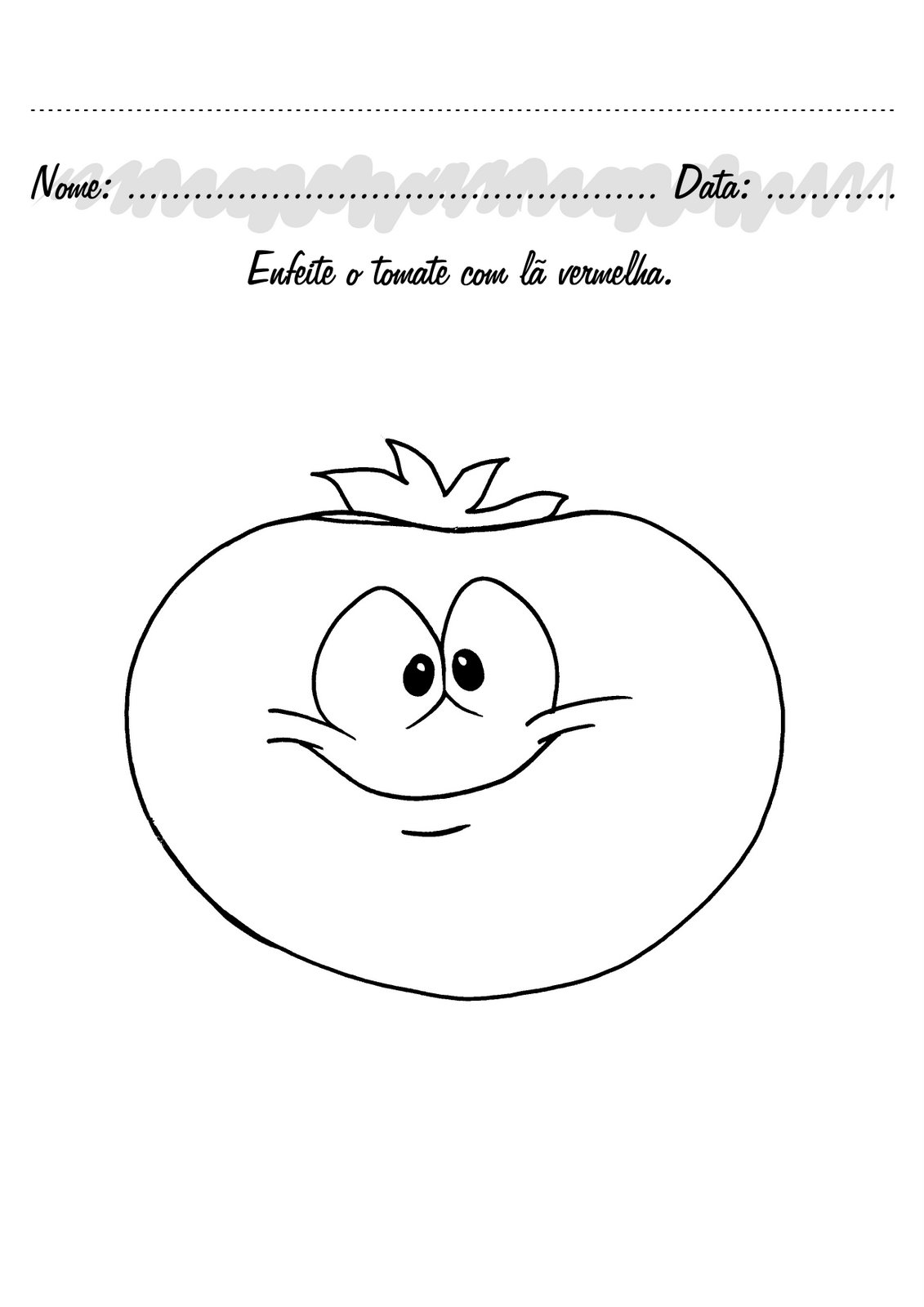 Orientação:1- Cantar a música “Se eu fosse um peixinho”, colocar o nome da criança;2- Escreva o nome da criança em uma folha e aponte a primeira letra;3 - Encontre a letra inicial e pinte o pirulito com giz de cera e depois pinte a ilustração da atividade.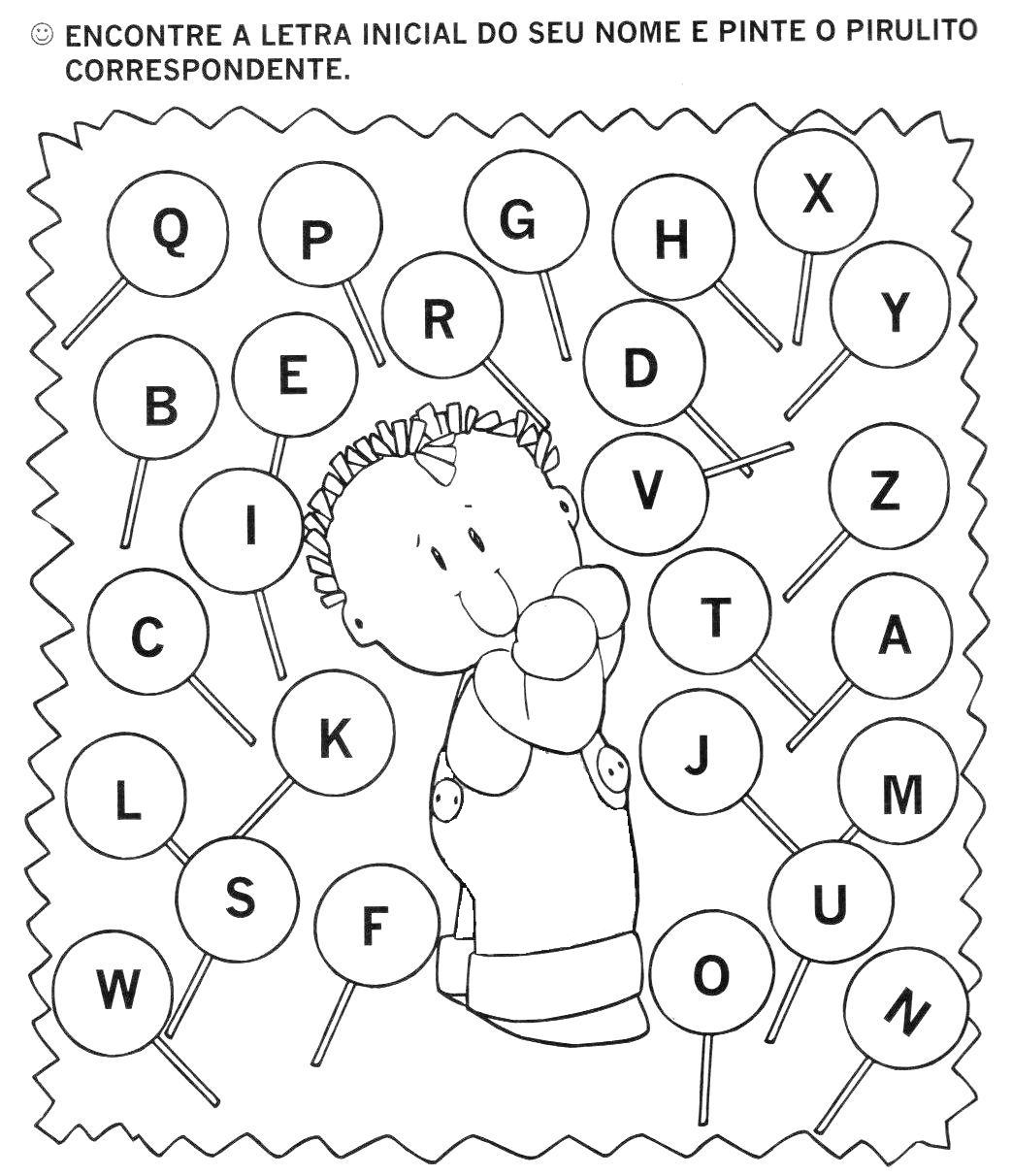 ATIVIDADES LÚDICAS.1-Brincando com as cores.Materiais necessário:Pedaço de papelão; 6 garrafas pet; 6 bolinhas coloridas;  3 durex coloridos.Corte as garrafas e passe o durex na borda da garrafa. Corte o papelão e encaixa a garrafa, depois trabalhar com a criança o encaixe das bolinhas nas cores corretas.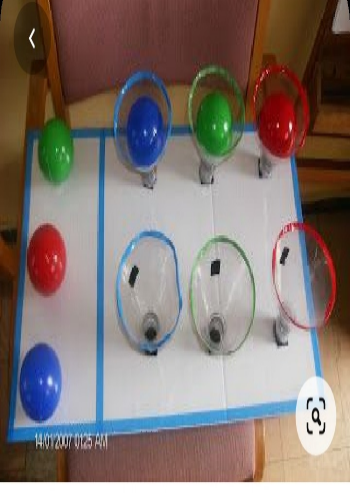 Atividade retirada da internet.2- Materiais necessários: pedaço de papelão;caneta;régua ;lápis de cor  ou tinta guache.Pegue o papelão, desenhe as figuras geométricas, peça para criança   colorir as figuras, recorte conforme a ilustração e está pronto o  quebra cabeça.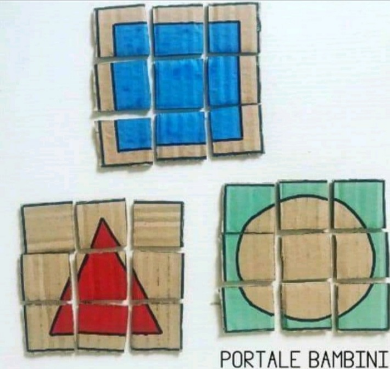 FIQUEM COM DEUS! 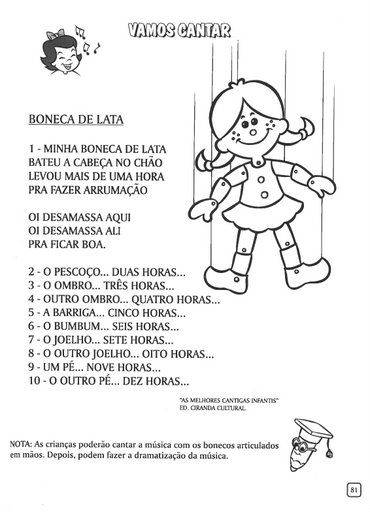 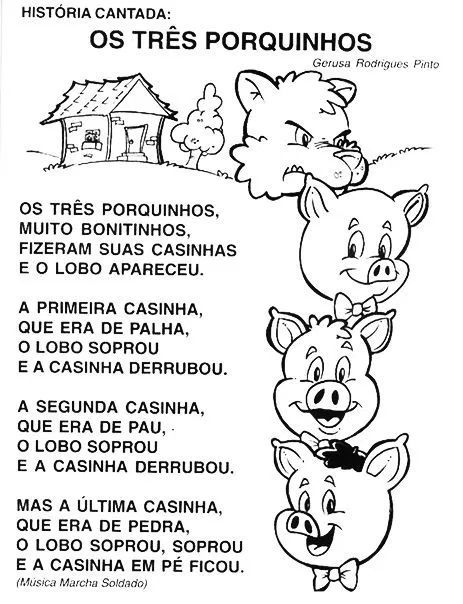 Nome:Data:Escola:Professora: